Garden Class – Spring 3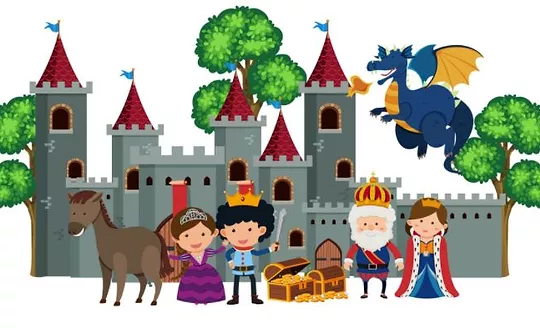 Garden Class – Spring 3Garden Class – Spring 3Design and Technology:
Build a castle out of Lego or cardboard. This can be small so you can bring it in to show the class. Can you design a costume fit for a knight or princess?English:Can you write a story involving a prince, princesses and dragons? What adjectives will you use to describe your dragon?Create an acrostic poem for either turrets or tiaras. If you want a challenge make one for both.Art:
Use a range of media (paint, collage, crayons or felt tips) to create a picture of a castle, a woodland scene or the people that would live in the castle.
Geography:Research and find on a map locations of famous castles. Which is your favourite one and where is it found? Maths:There are 12 dragons and 1 flies away, how many are left?If there are 15 dragons and 5 more come to visit how many dragons are there now? 
Create a crown with a repeating pattern of 2D shapes.History:
Research famous castles in the UK. What interesting facts can you find out about them? Who used to live there? How many rooms do they have?Challenge – can you find any castles/palaces linked to Henry V111?